ROTINA DO TRABALHO PEDAGÓGICO MATERNAL II A - Professora substituta ELIZETE / Professora titular da sala LÍDIA> Data: 27/04 a 01/05/2020 - Creche Municipal “Maria Silveira Mattos”ATIVIDADES EM DOMICÍLIO2ª Feira3ª Feira4ª Feira5ª Feira6ª FeiraMATERNAL II ALEITURA: “O MONSTRO DAS CORES” (ABRIR PDF ENVIADO HOJE NO GRUPO).ATIVIDADE: LETRA INICIAL DO NOME - VOCÊ VAI PRECISAR DE:UMA FORMA RETANGULARFARINHA, SAL OU AÇÚCAR.- CONVERSE COM SUA CRIANÇA SOBRE A LETRA INICIAL DO NOME DELA, PREGUNTE SE ELA SABE O NOME DA MESMA, OU SE SABE FAZÊ-LA, TRACE A LETRA NA FARINHA COM O DEDO E PEÇA PARA QUE ELA TENTE FAZER IGUAL AO LADO DA QUE VOCÊ FEZ, REPITA O PROCESSO OUTRAS VEZES E VÁ CONVERSANDO SOBRE O QUE PODE HAVER EM SUA CASA QUE O NOME COMECE COM ESSA LETRA, SE TIVER OBJETOS MOSTRE PARA SUA CRIANÇA. CASO SUA CRIANÇA JÁ SAIBA A LETRA E ACHE ESSA PROPOSTA FÁCIL INCENTIVE-A A TENTAR FAZER A LETRA DO NOME DO COLEGUINHA OU OUTROS NOMES DE SUA FAMÍLIA.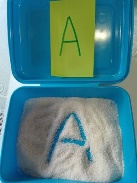 BRINCADEIRA – “TÁ QUENTE?  TÁ FRIO?” - ESCONDA UM OBJETO QUALQUER, MOSTRE PARA SUA CRIANÇA, EM SEGUIDA, PEÇA QUE ELA TAMPE OS OLHOS PARA VOCÊ ESCONDÊ-LO EM ALGUM LUGAR DA CASA. FEITO ISSO COLOQUE SUA CRIANÇA COMEÇAR A PROCURAR O OBJETO. QUANDO ESTIVER PERTO DO ESCONDERIJO, DIGA: “ESTÁ QUENTE!”. AO SE AFASTAREM DO PONTO CORRETO, ELE DEVE-SE FALAR “ESTÁ FRIO!”, ATÉ QUE SE ENCONTRE O OBJETO.MATERNAL II ALEITURA: “O CABELO DA MENINA” (ABRIR PDF ENVIADO HOJE NO GRUPO).ATIVIDADE ROLO DE PAPEL E OBJETO (COORDENAÇÃO)- PEGAR DOIS ROLOS DE PAPEL HIGIÊNICO E DESENROLÁ-LOS EM UMA MESA OU CHÃO LISO, SE FOR NA MESA ATÉ A PONTA DA MESMA. COLOCAR DOIS BRINQUEDOS PEQUENOS NA PONTA DE CADA UM, A CRIANÇA FICA NA PONTA DO ROLO E VOCÊ TAMBÉM (OU O IRMÃOZINHO(A)), DEVE-SE TENTAR ENROLAR O ROLO , GANHA AQUELE QUE CONSEGUIR ENROLAR PRIMEIRO, TRAZENDO O BRINQUEDO SEM DEIXAR SAIR DO PAPEL. VER NO VÍDEO: É A 3ª BRINCADEIRA. (https://youtu.be/THAAqCTOf1U )VÍDEO INFORMATIVO: - NA SEXTA FEIRA COMEMORA – SE O DIA DO TRABALHO E MAIS DO QUE NUNCA ESTAMOS SENTINDO E VIVENCIANDO A IMPORTÂNCIA DO TRABALHO DE CADA UM DE NÓS, COLOQUE O VÍDEO PARA SUA CRIANÇA, CONVERSE COM ELA SOBRE A IMPORTÂNCIA DO MESMO E ESTIMULE-A A CONVERSAR SOBRE NO QUE QUER TRABALHAR QUANDO CRESCER. VÍDEO: https://youtu.be/2DqzSUwXBrw MATERNAL II A REPLANEJAMENTO – ESTUDO EM CASAMATERNAL II A REPLANEJAMENTO – ESTUDO EM CASAMATERNAL II A21/05- FERIADO: DIA DO TRABALHO